МБДОУ Детский сад № 33 «Росинка» комбинированного видаОсинниковского городского округа.Кемеровская областьСценарий развлечения для детей младшего и среднего дошкольного возраста и их родителей «Книжки для малышек»Разработали:Музыкальный руководитель: Курилова Анна ЕвгеньевнаУчитель-логопед: Лысак Елена Евгениевна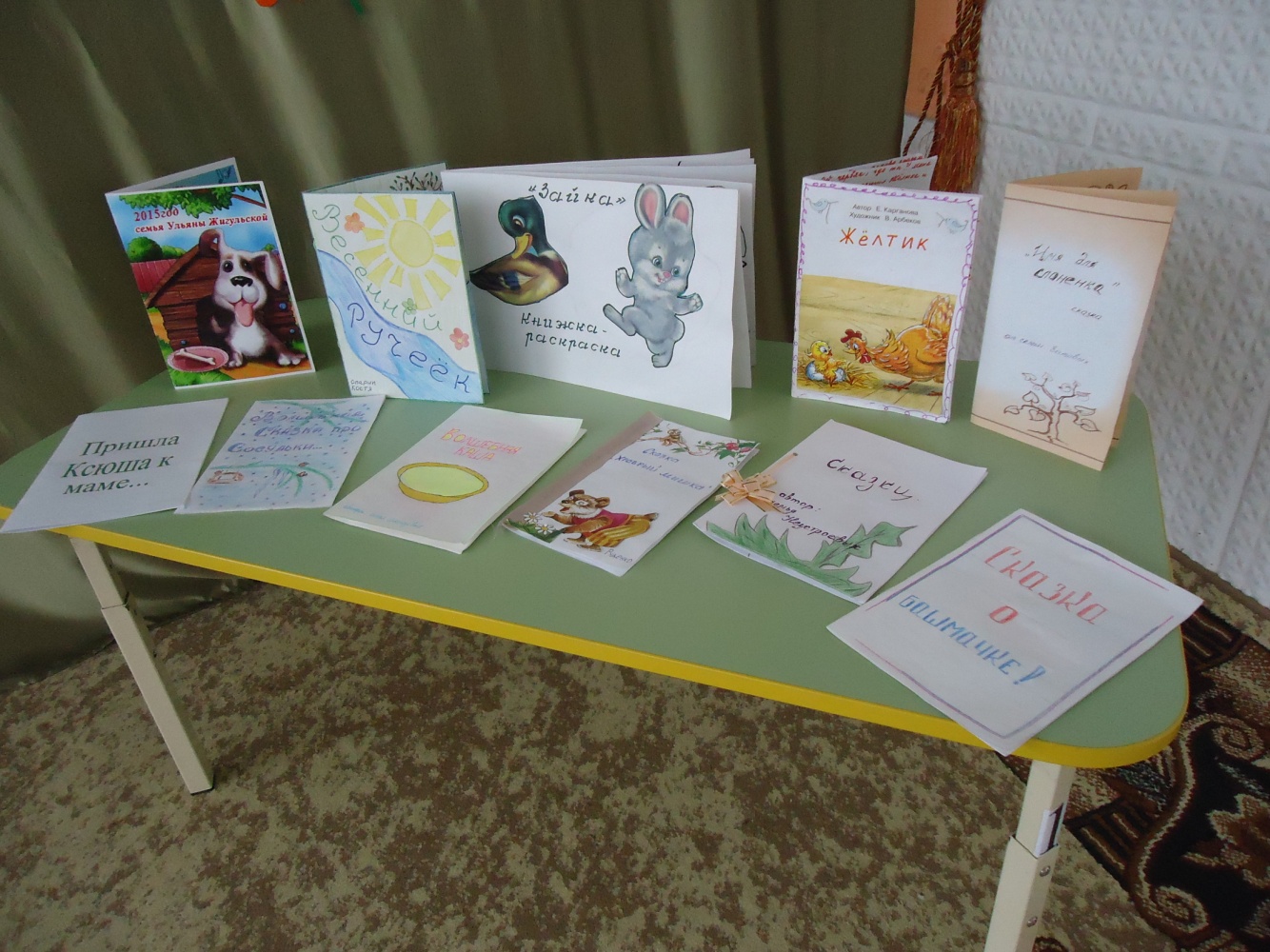 Действующие лица: ведущая, Сказочница, Баба-Яга – взрослые.Материал и оборудование: стол с книгами-самоделками, сделанные своими руками детьми и их родителями, домик со ставнями, воздушные шарики с загадками, маски и атрибуты героев сказок «Теремок» и «Репка», большая книга с «пустыми» страницами, сюжетные картинки сказки «Гуси-лебеди».Занавес закрыт. Зал украшен столиками, на которых стоят книги-сказки, придуманные и сделанные родителями и детьми.  Воспитатель-ведущая приглашает детей и родителей в зал, посмотреть, какие книги они создали своими руками. После экскурсии дети и родители свободно рассаживаются по залу.,                                  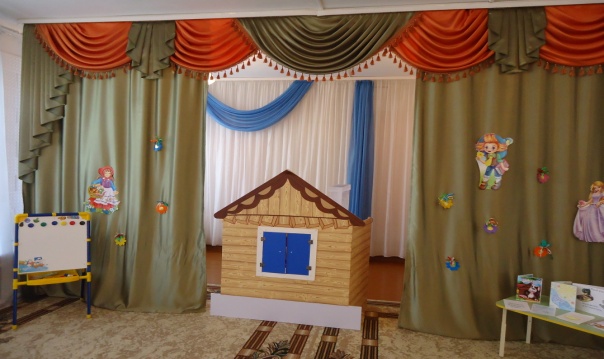 Ведущая. Здравствуйте, гости дорогие! Мы рады видеть вас в нашем уютном зале. Собрались не зря мы в залеЗдесь всегда есть чудеса. Чтобы в сказку мы попали,   Нужно нам  сказать слова:Повернись, покружись,В сказке быстро очутись!Дети и родители повторяют слова за ведущей. Звучит волшебная музыка, открывается занавес, у центральной стены стоит домик с закрытыми ставнями. Ставни открываются и из окна выглядывает Сказочница.Сказочница (выглядывает из окна домика).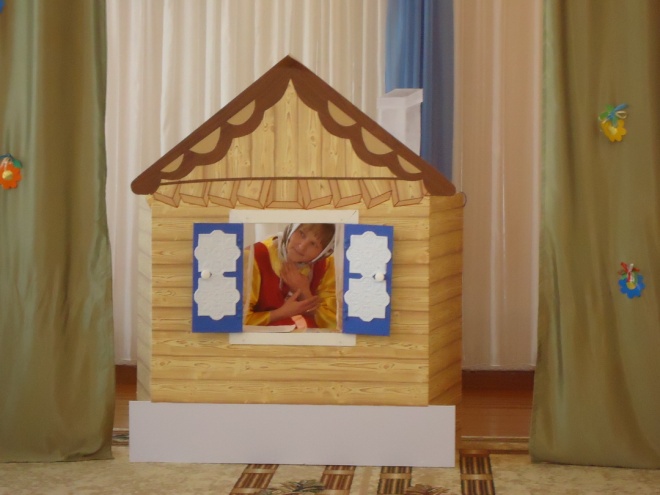 В некотором царстве,В некотором государстве, Жили были ребятишкиДевчонки и мальчишки.Очень веселыми детки эти были,        Много книг они читать любили.Сочинили с мамами малышкиСвои собственные книжки.Эти книжки не простые, Сказки в них живут цветные.Ведущая. Здравствуй, Сказочница! Как мы рады тебя видеть!Сказочница. Знаю, знаю, что всегда меня ждете! А я очень люблю детишек, которые сказки читают и сказок много знают! Вижу, что потрудились вы на славу, столько интересных сказок сочинили, сколько интересных книг   сами сделали! Вот пришла вас отблагодарить. Ведущая. Ребята, а для чего нам нужны книжки? (ответы детей)Сказочница исполняет «Песню про книжки». После песни Сказочница заходит в домик .Звучит музыка и в зал «залетает» на метле Баба-Яга.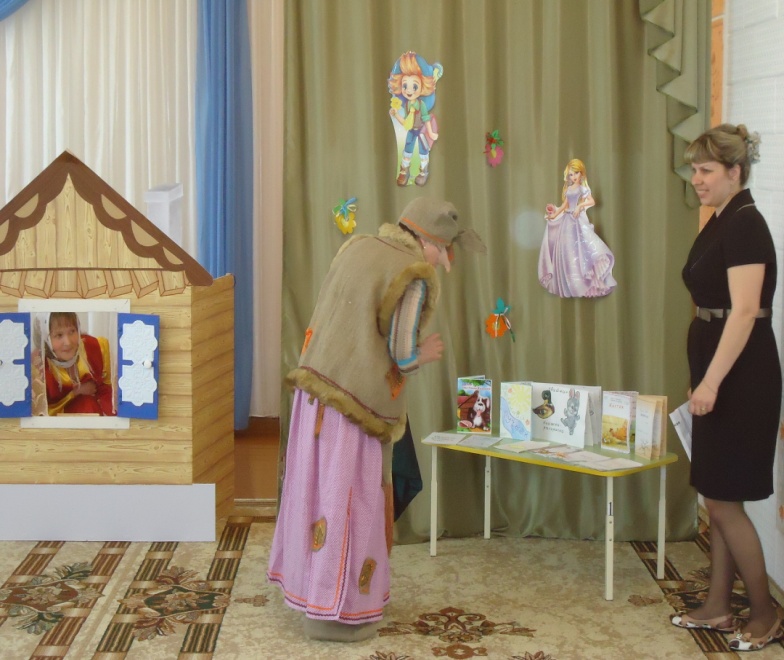 Баба-Яга. Здравствуйте, ребятишки! Девчонки и мальчишки! Ведущая. Здравствуй, Баба-Яга.Баба-Яга. А чего это вы тут сидите?Ведущая.  Наши ребятишки придумали вместе со своими мамами и папами много новых сказок.Баба-Яга. Сказки придумали? Сами, что-ли?! Ой, не верю!.. Ведущая. Как это не веришь? Вот, посмотри, сколько книг красивых сделали, даже картинки сами нарисовали (показывает на книги)Баба-Яга. Ого! Какие красивенькие, какие новенькие! (трет в ладоши) Ну-ка, дайте-ка мне самую интересную книгу. Я так сказки люблю!Ведущая. Баба-Яга, у нас все сказки интересные!Баба- Яга. Как это все? Самые интересные книжки те, где есть я – Бабушка Яга! Где у вас сказки с Бабой Ягой? (ищет по книгам) Так, эта книжка без Бабы Яги (убирает в сторону), эта книжка тоже без меня (убирает в сторону). И эта… Так у вас вообще нет книг про меня?!Ведущая. Баба-Яга, зато наши ребята знают много других сказочных героев, даже придумали своих собственных.Баба-Яга. Нет  меня в ваших сказках! Вот я вам отомщу! (достает мешок) Все ваши сказки сейчас заберу! Будете знать, как с Бабой Ягой дело иметь! (собирает книги в мешок и убегает из зала).Ведущая. Ой, ребята, что же теперь делать? Давайте нашу Сказочницу спросим? (Подходит к домику) Милая Сказочница, помоги!Сказочница (выглядывает из домика).Что случилось у малышек?Славных, милых ребятишек?Ведущая. Сказочница, у нас Баба Яга на нас рассердилась, что ее в наших  книгах нет и забрала все наши книжки!Сказочница. Я вам помогу. Чтобы Бабу Ягу раздобрить, нужно нам сказку про нее составить.Ведущая. Ребята, а в какой сказке есть Баба-Яга? В «Теремке» есть? (ответы) А в «Трех медведях» есть? (ответы) А в сказке «Гуси-Лебеди»? (ответы)Сказочница. Дам я вам книгу. А книга-то не простая. На ней картинки оживут, когда вы волшебные задания все выполните (дает книгу с белыми страницами)  А приведет вас к ним лесная тропинка.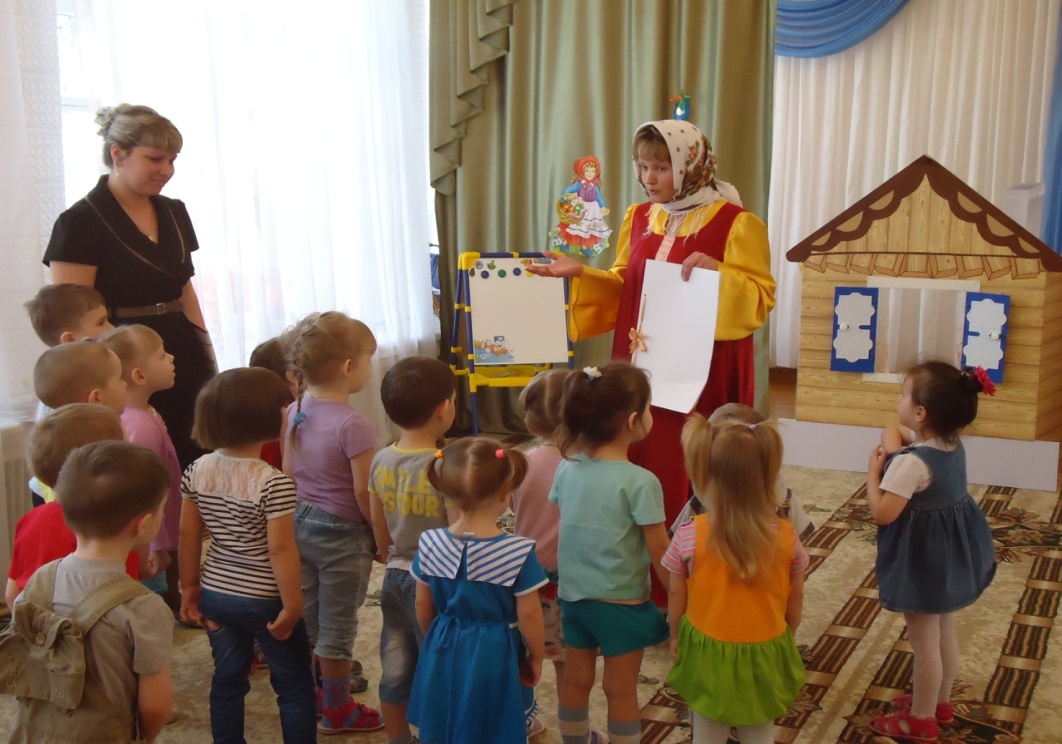   Дети и родители встают друг за другом. Выполняют музыкально-ритмическое упражнение под песню «Тропинка-торопинка».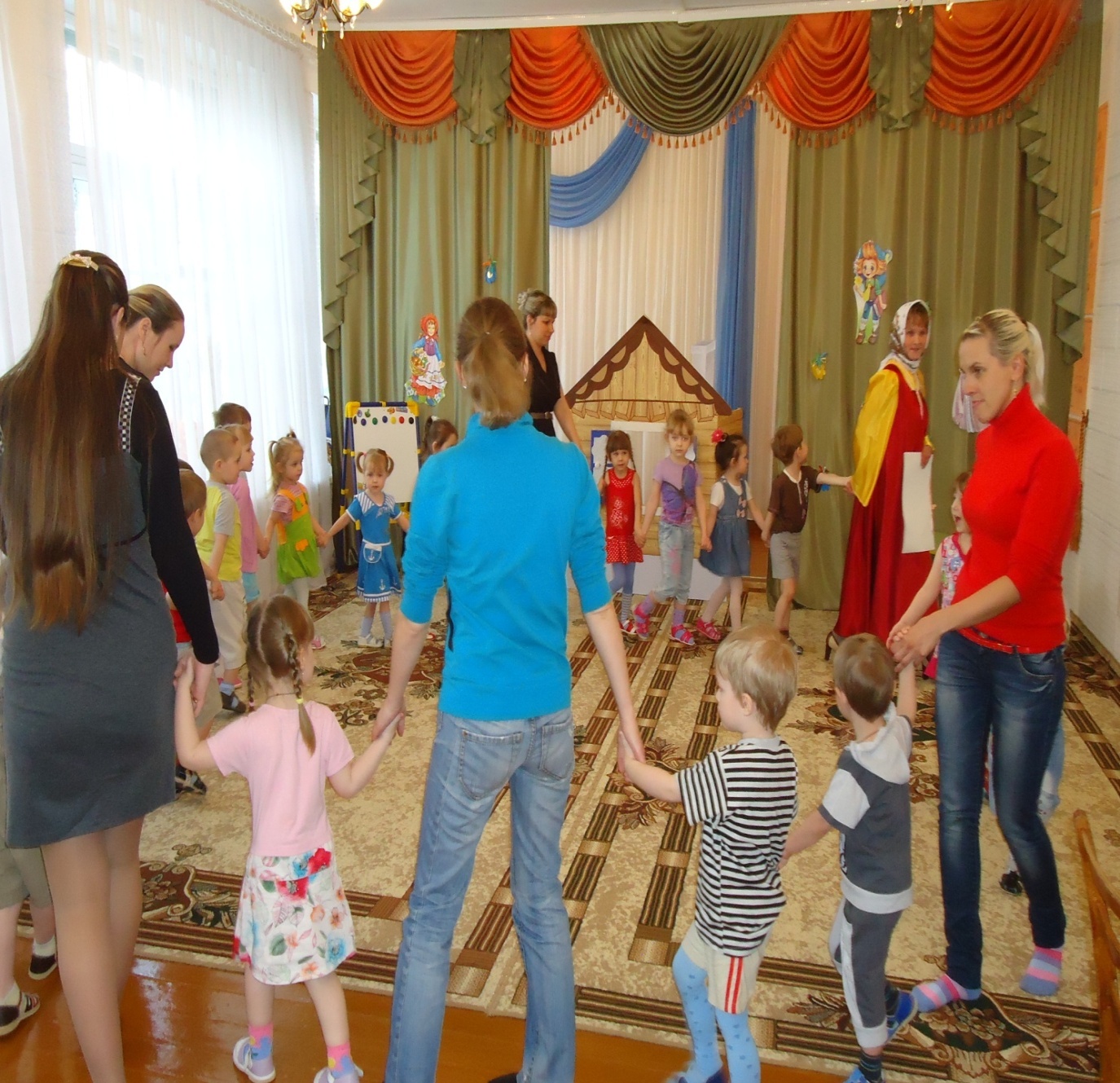 Сказочница. А тропинка нас привела к воздушным шарикам. Эти шарики не простые, в них загадки для ребят.Дети и родители лопают шарик и читают загадки про сказочных героев.1 загадка.Бабушка его спекла,Положила на окошко.Он лежал и остывал,Покатился по дорожке.И поймать никто не смог.Кто же это? (Колобок)Дети и родители играют в игру «Колобок». Под музыку предают друг другу мяч – «колобок». Как только музыка останавливается, у кого в руках «колобок», тот выходит в середину и танцует, все хлопают.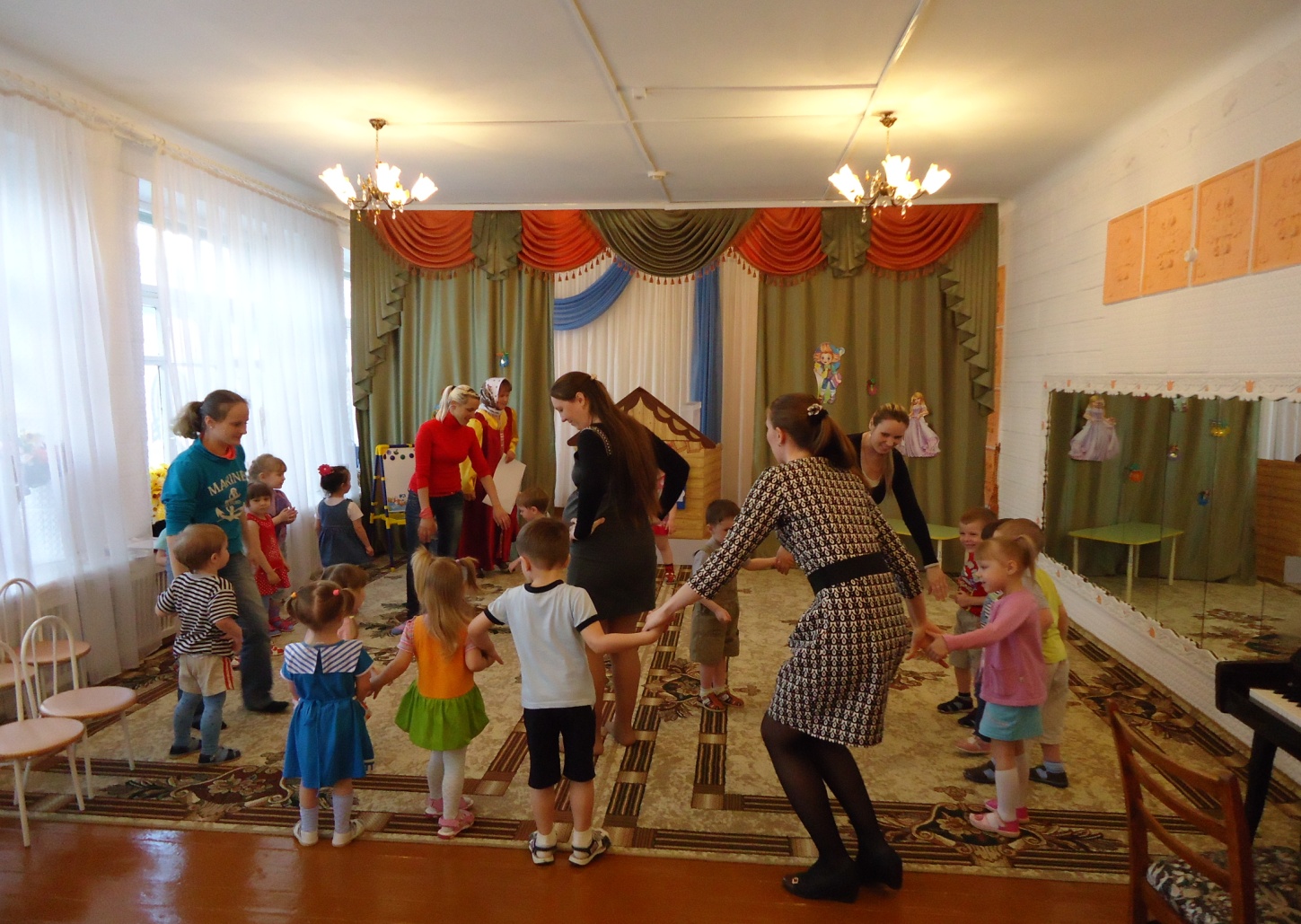 2 загадка.Долго в поле он стоялИ зверюшек ожидал.Был не низок, не высок.Что же это? (Теремок)Дети под музыку  инсценируют русскую народную сказку «Теремок».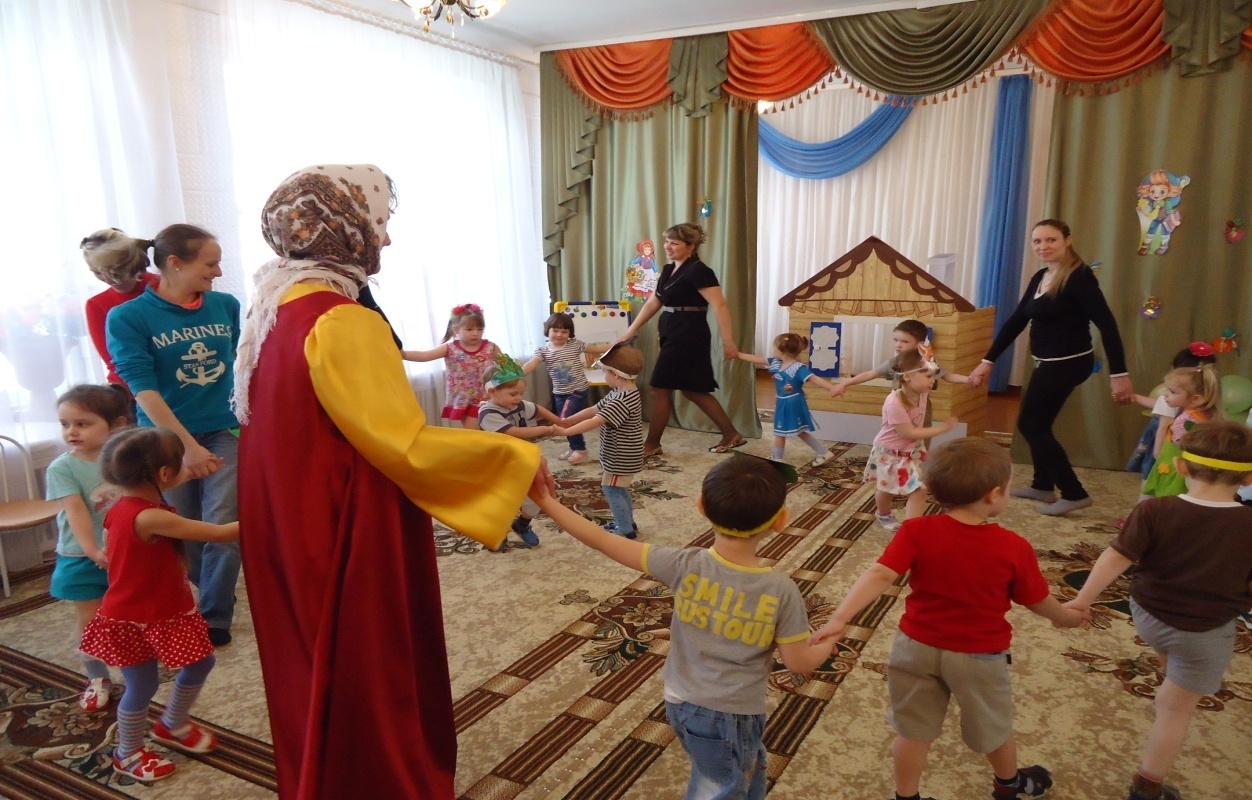 3 загадка.В этой сказке бабка с дедкой,С внучкой, жучкой, кошкой, мышкойТянут в огороде  … (Репку)Родители инсценируют русскую народную сказку «Репка».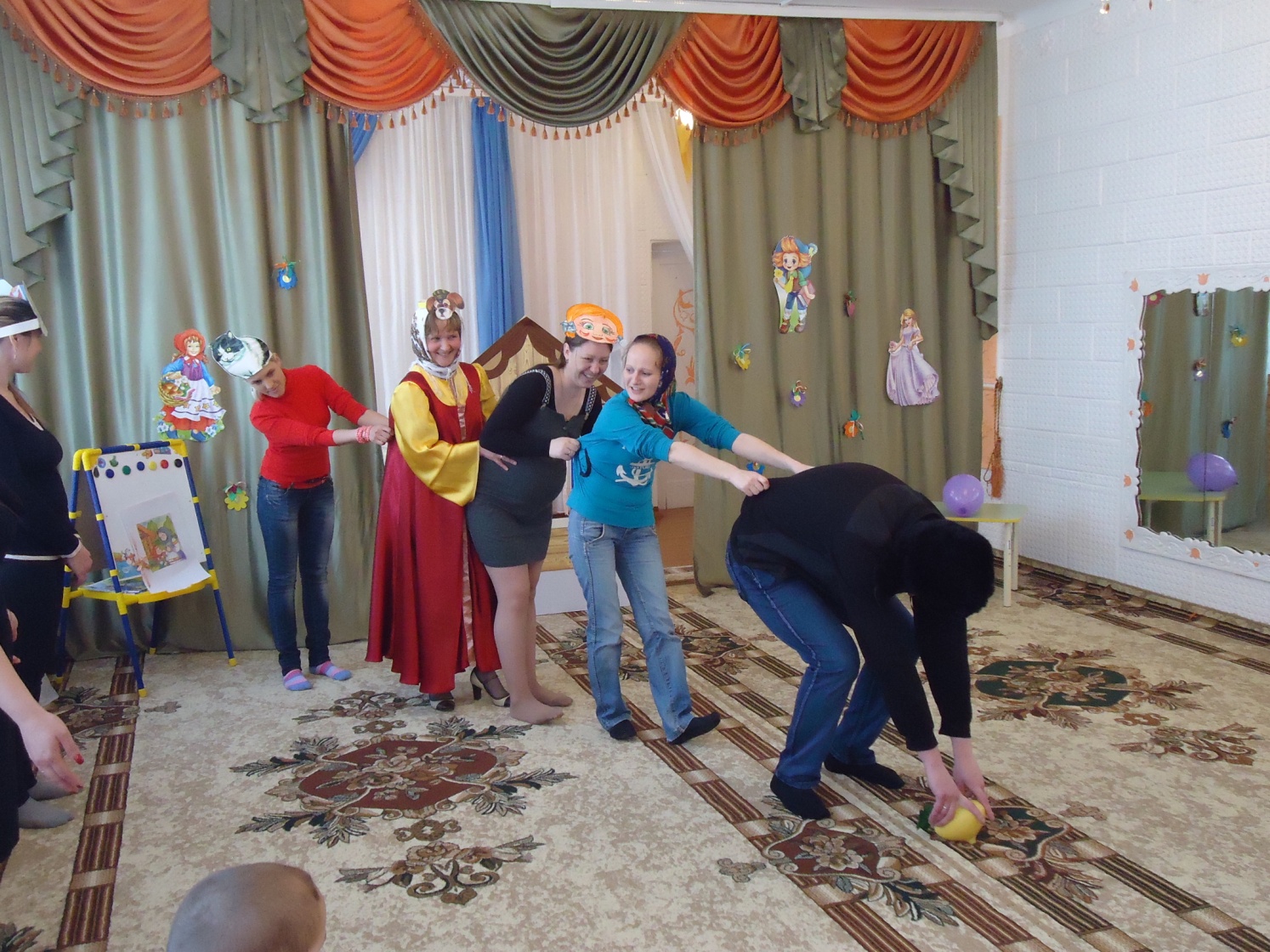 4 загадка.Жили на лесной опушкеДве пушистые зверюшкиИ построили избушки.(Зайка и лисичка из сказки «Зайкина избушка»)Дети играют в музыкальную игру «Зайки и лисичка»5 загадка.Шла по лесу Маша, шла,Грибы-ягоды нашла,Без дорожки заблудилась И в избушке очутилась.Жил в ней Мишенька-медведь.Что за сказка мне ответь.(«Маша и медведь»)Дети играют в игру «У медведя во бор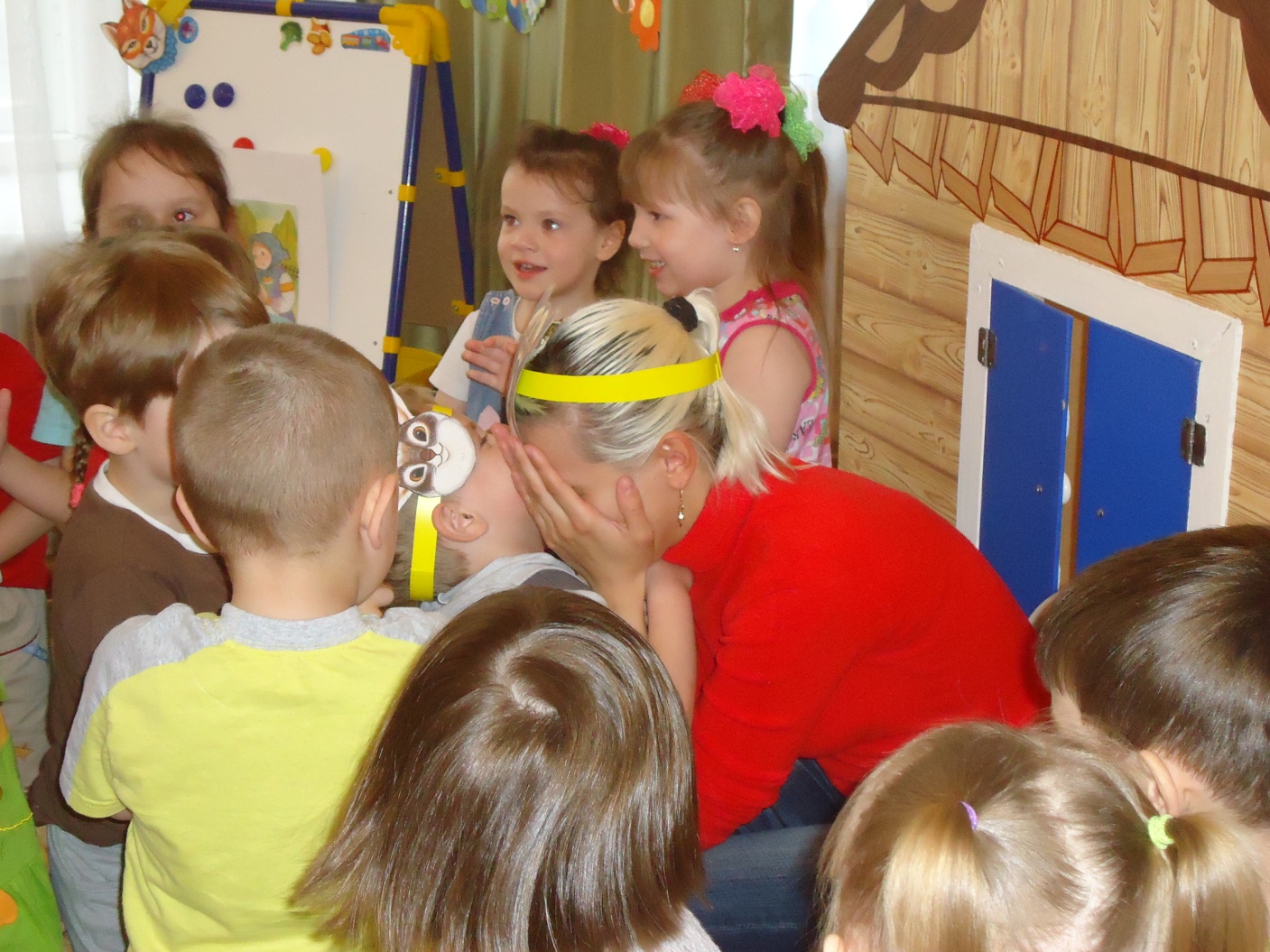       После каждого выполненного задания на книге Сказочницы появляется картинка из сказки «Гуси-лебеди».Ведущая. Вот и составили мы сказку, где есть Баба Яга. Смотрите,  какая у нас красочная книга получилась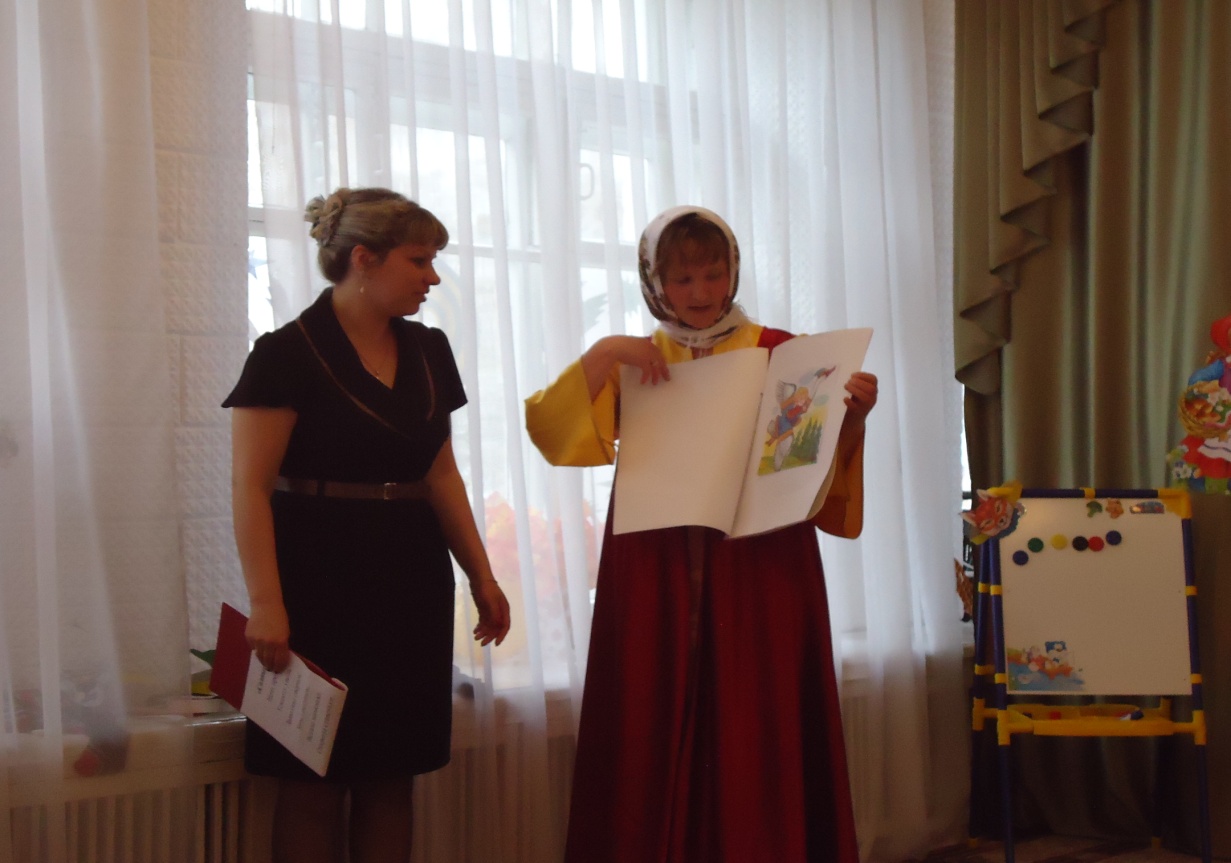      В зал заходит Баба Яга, несет мешок с книгами.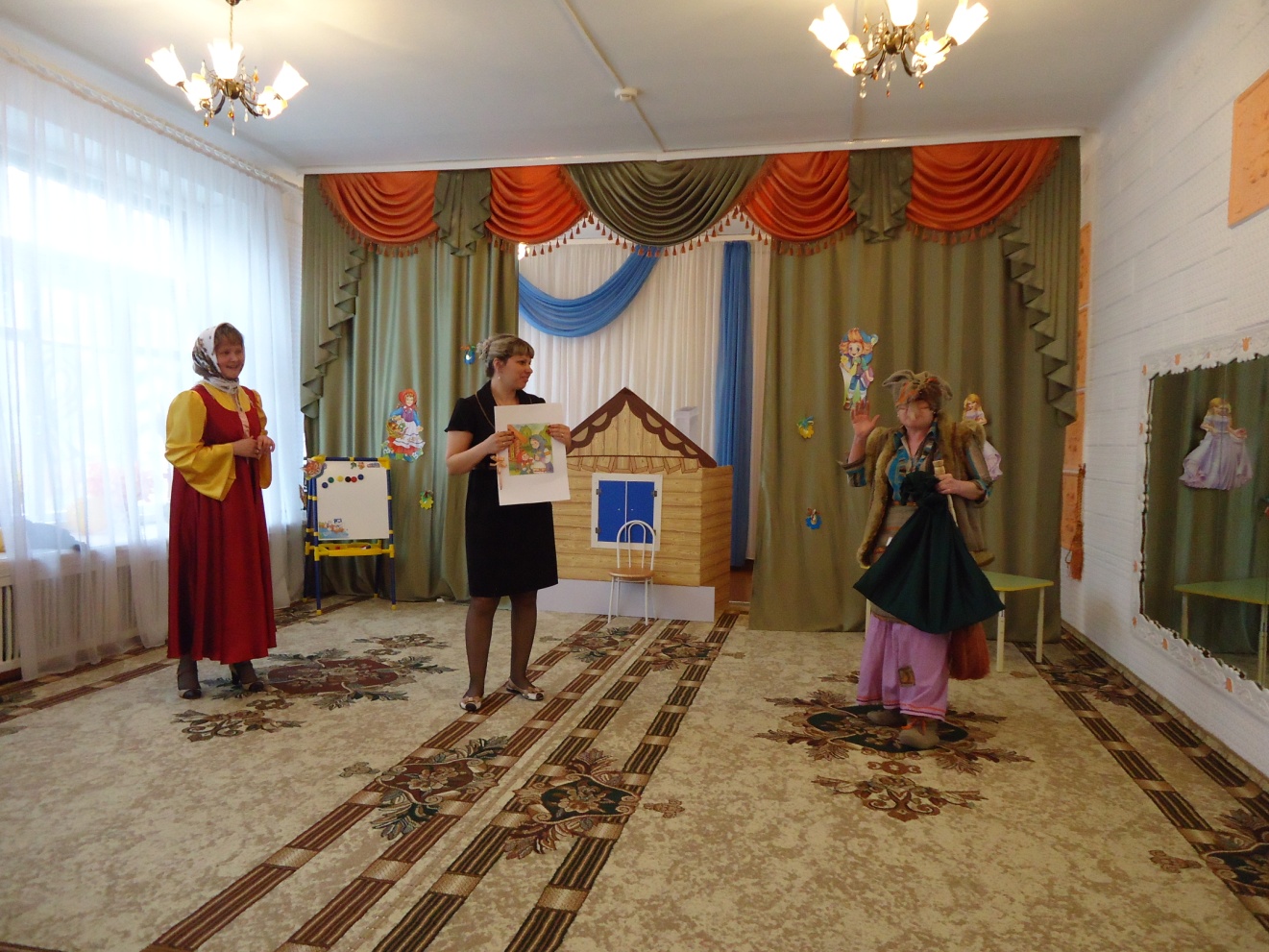 Ведущая. А вот и она! Баба Яга, наши дети и про тебя книгу составили, посмотри!Баба Яга. Про меня составили? Ой, неужели про меня? А какая это сказка, ребятушки? (дети отвечают) Ведущая. А давай, Баба Яга, мы тебе подарим эту книгу! Баба Яга. Ой, спасибо! Вот теперь мне приятно, что и про меня вспомнили. Я даже подобрела. Все вам книжечки верну (отдает книги)Ведущая. А наши дети споют тебе веселую песенку!Дети исполняют песню «Наш детский сад» муз. В. Найденовой, сл. Н. Жуковой.Баба Яга. Спасибо, ребятки! Ну, а мне пора в сказку возвращаться! До свидания!Ведущая. Вот какие интересные приключения у нас сегодня произошли!Берегите книги, ребята, ведь каждая книга помогает нам попасть в сказку! До новых встреч!Под веселую музыку все выходят из зала.Приложение 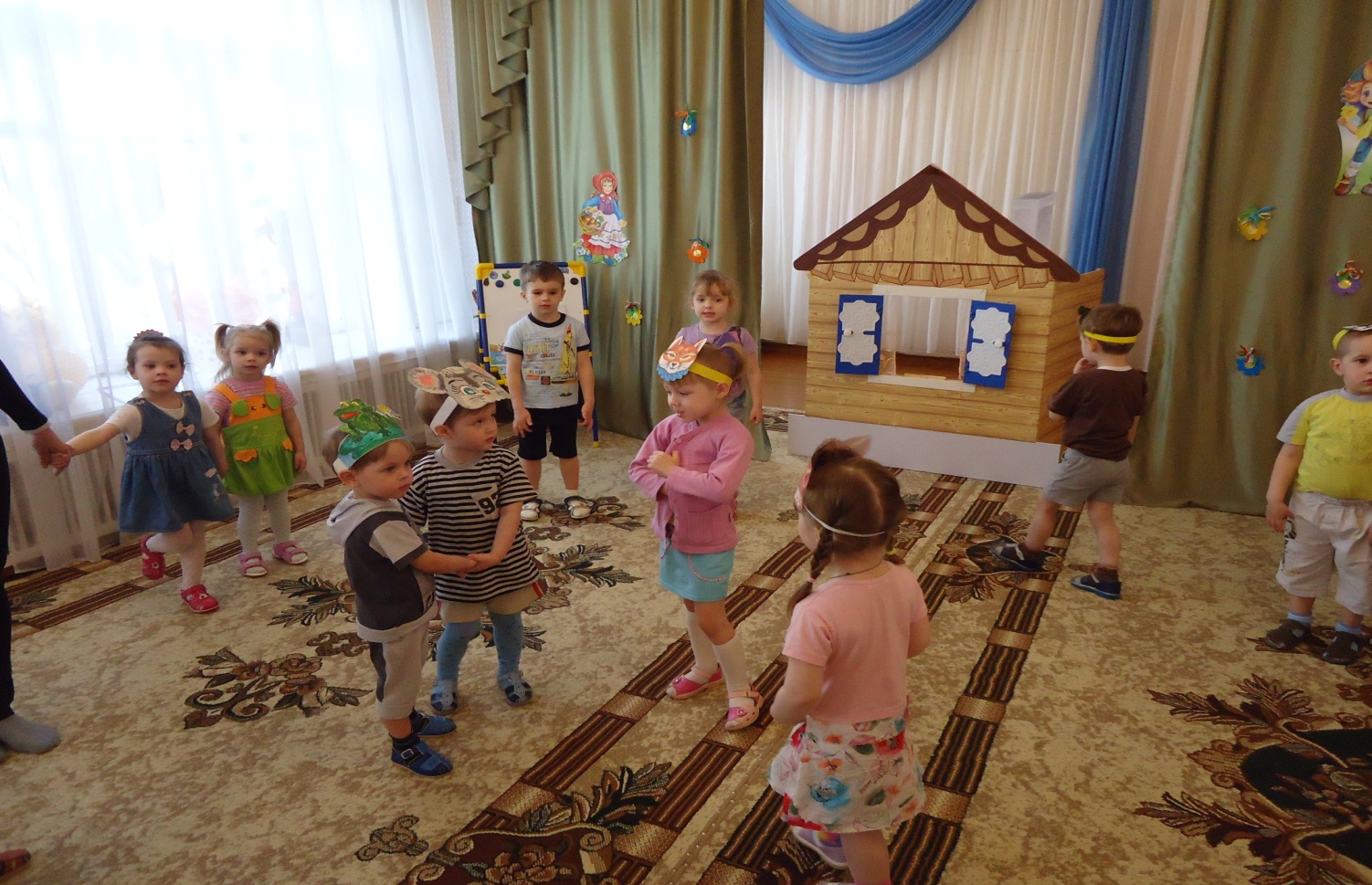 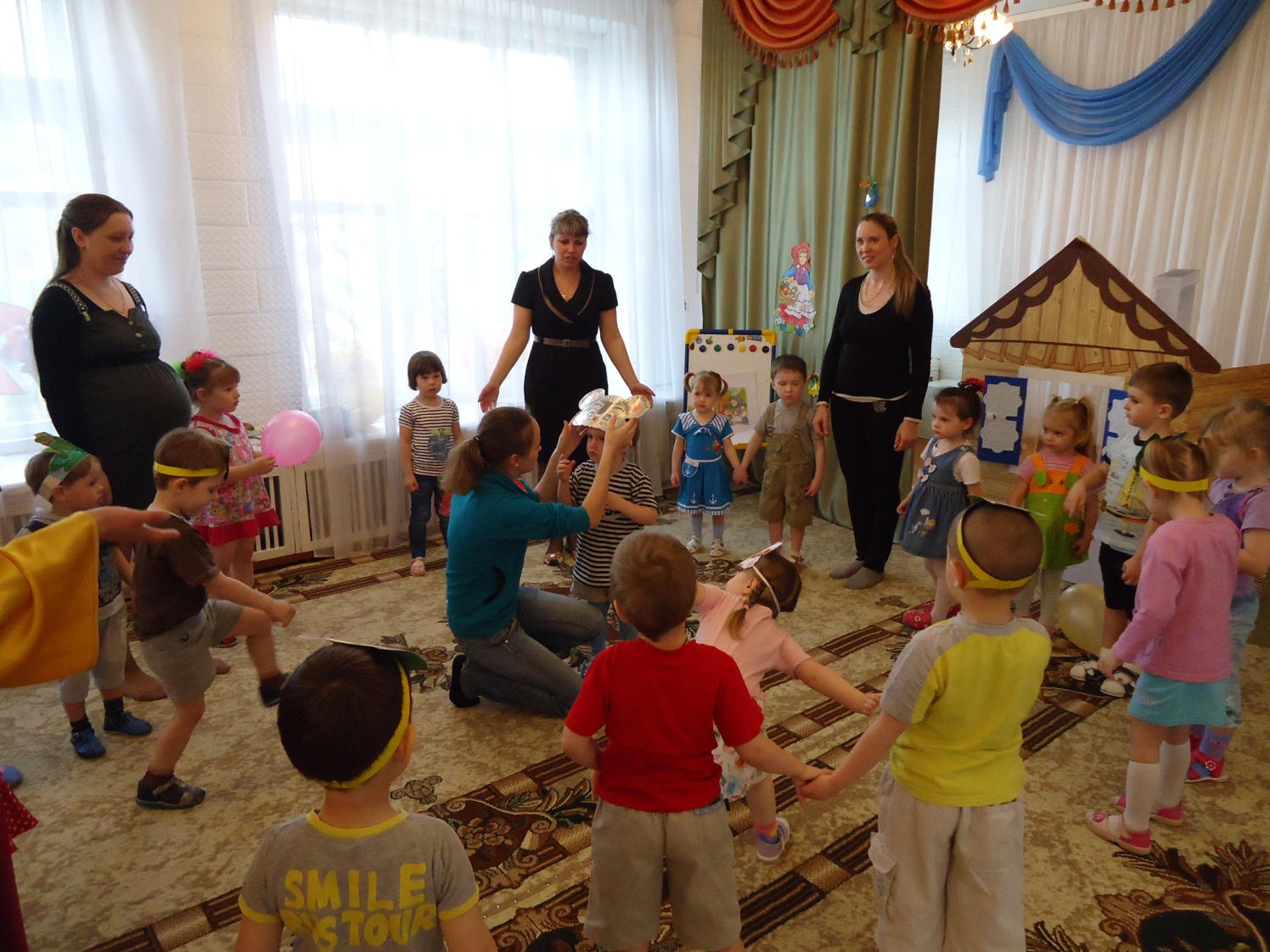 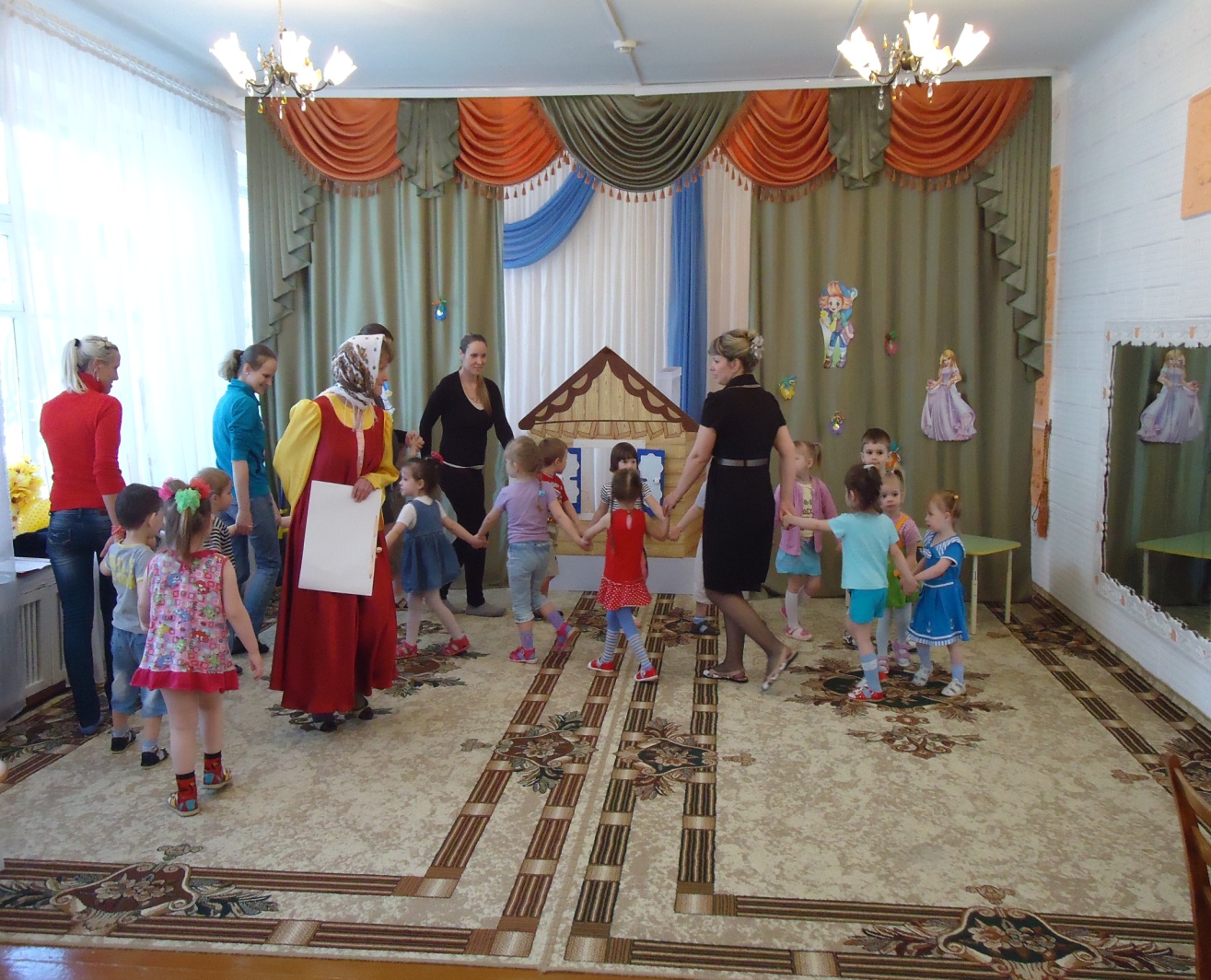 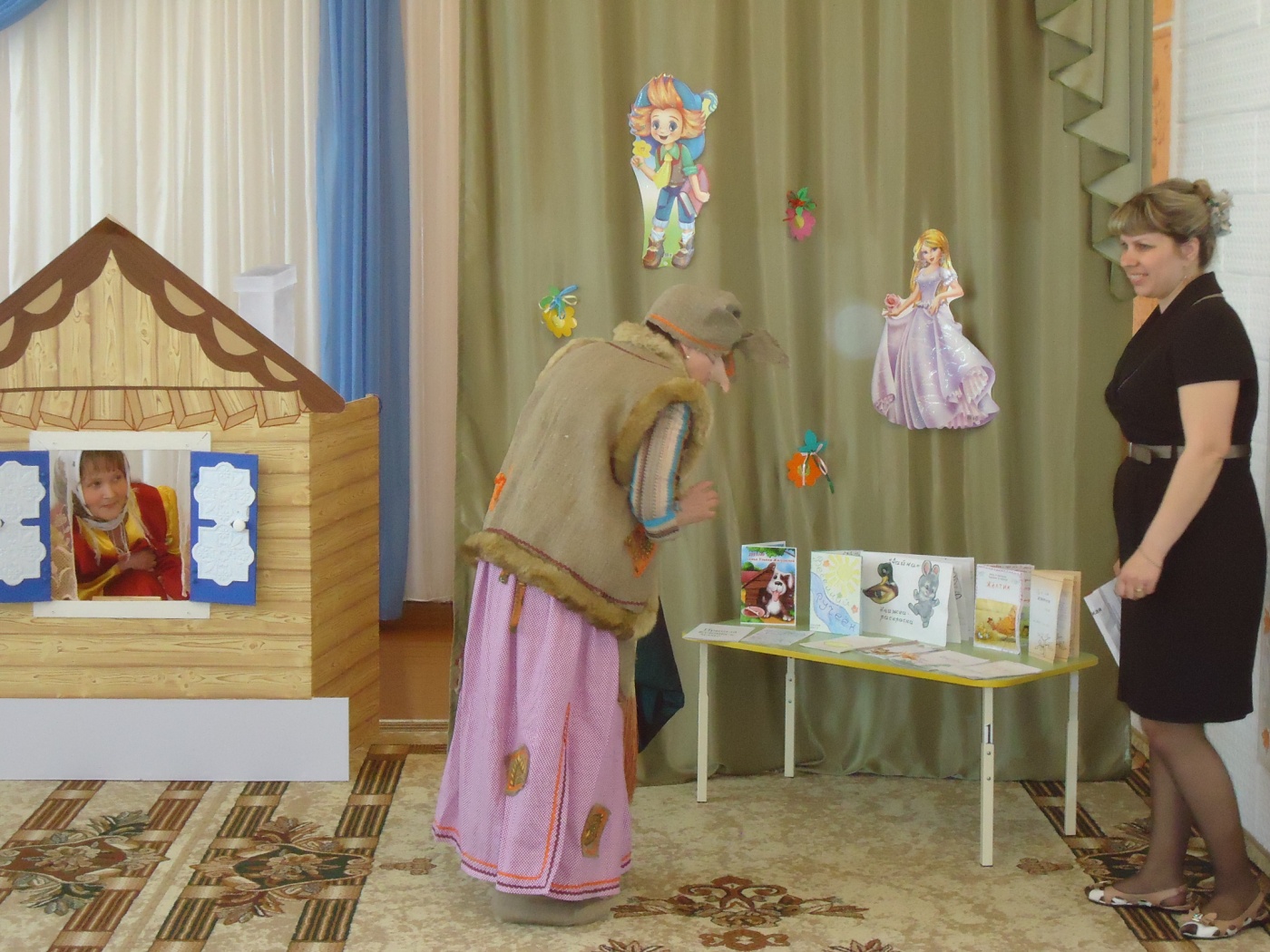 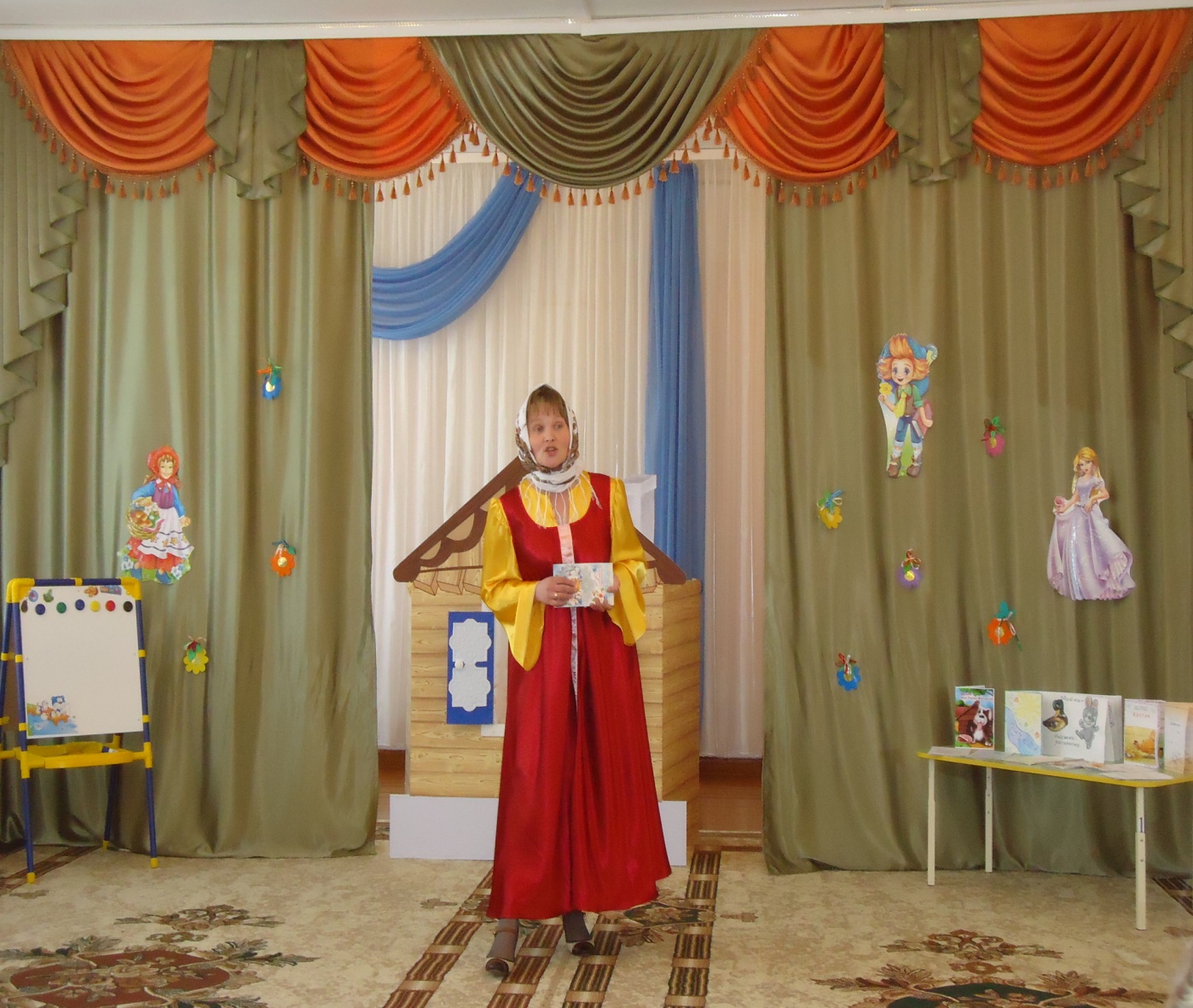 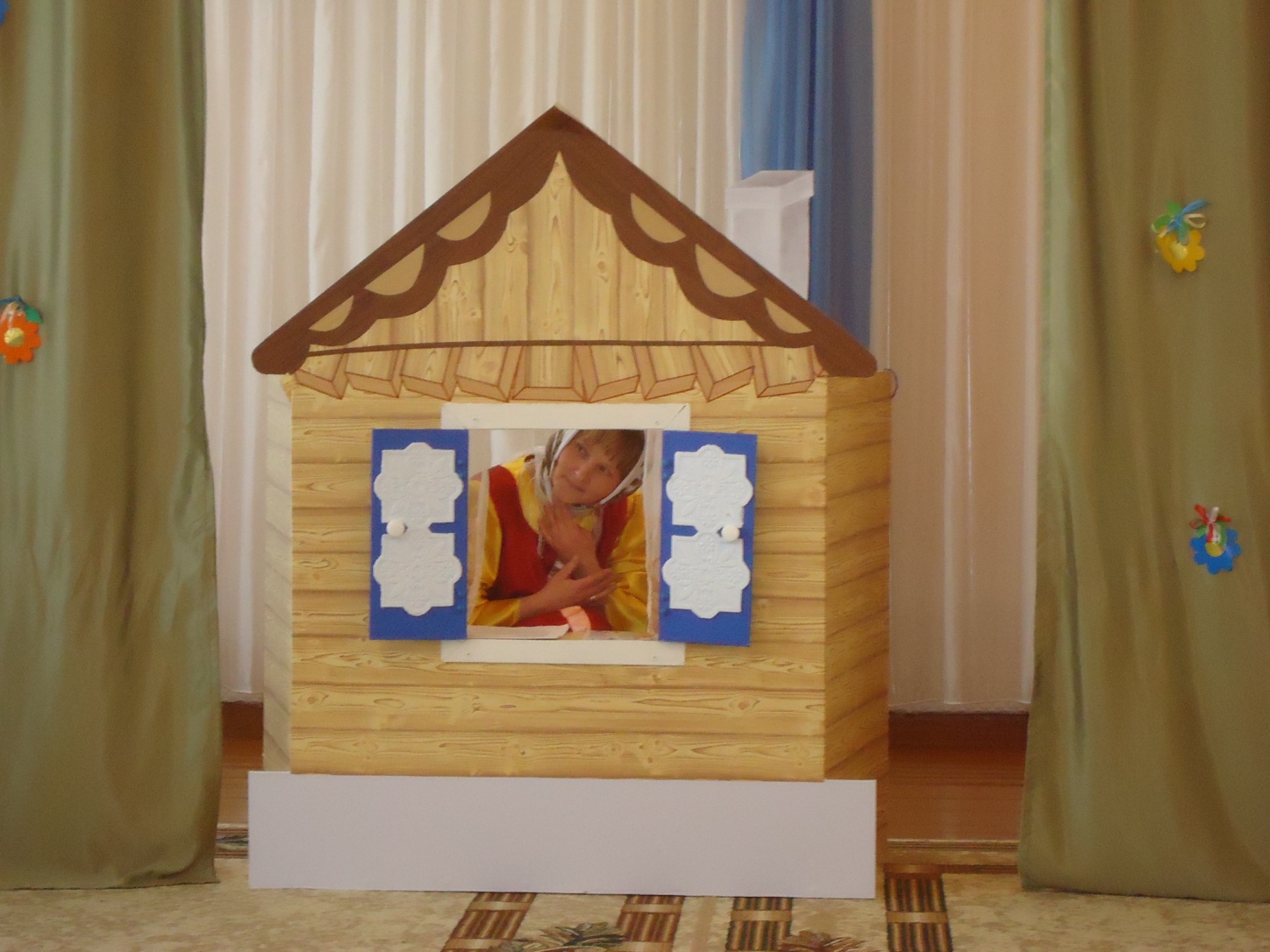 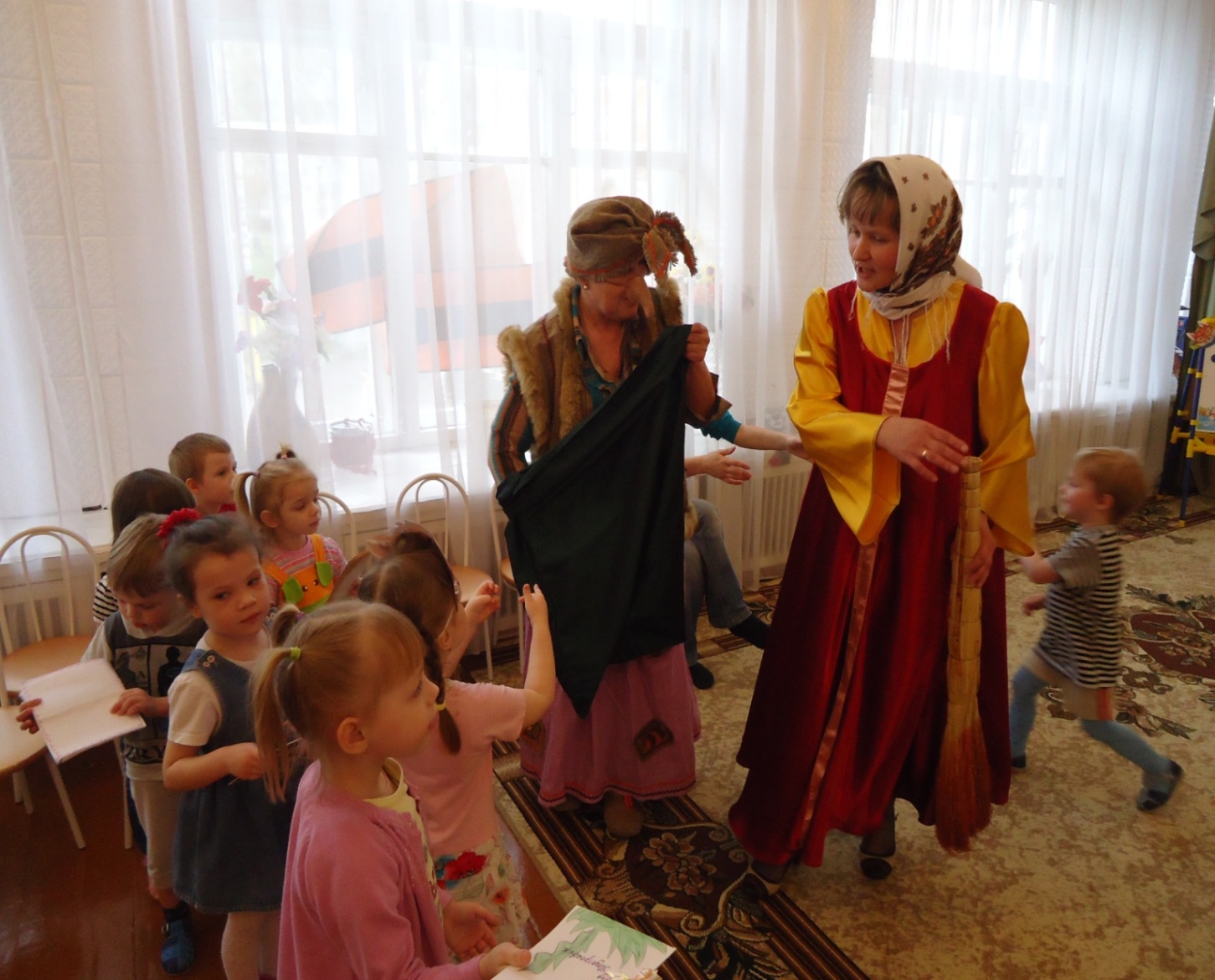 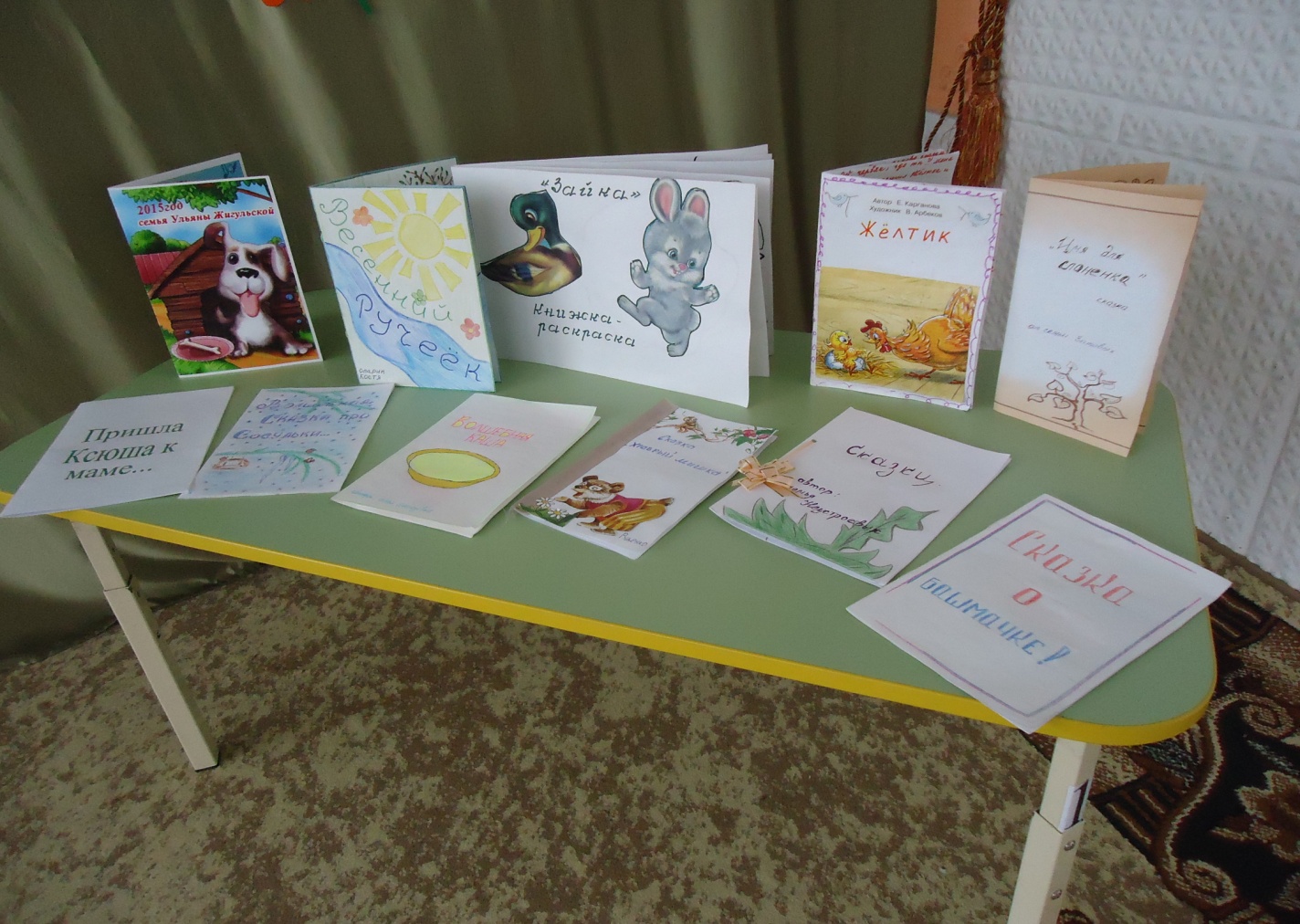 